Dzień dobry! 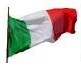 A może rzucić wszystko i wybrać się na rzymskie wakacje!?  Ogłaszam dziś: Dzień Włoski!Podkład muzyczny do dzisiejszej lekcji: WŁOSKA MUZYKACzy wiesz że…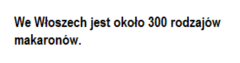 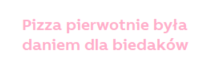 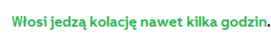 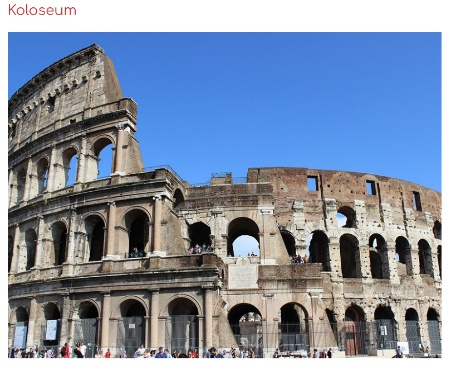 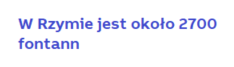 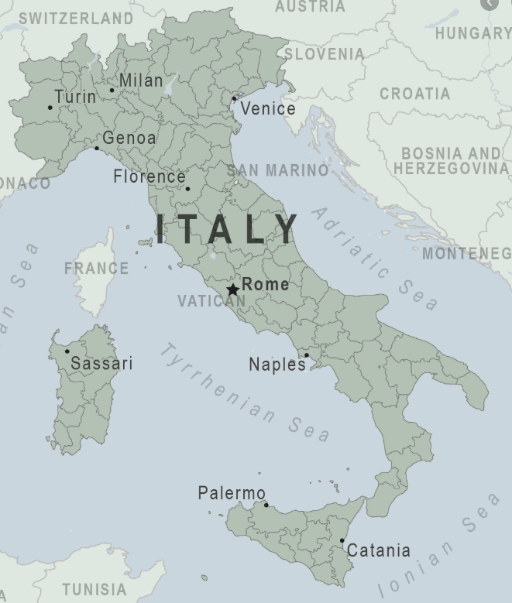 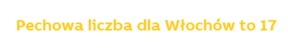 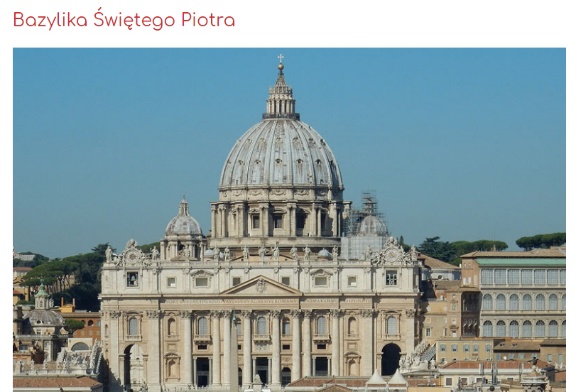 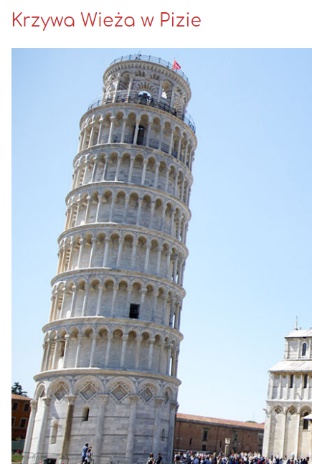 Znajdź Włochy na mapie Europy. Uwaga! Włochy nazywane ssą również Italią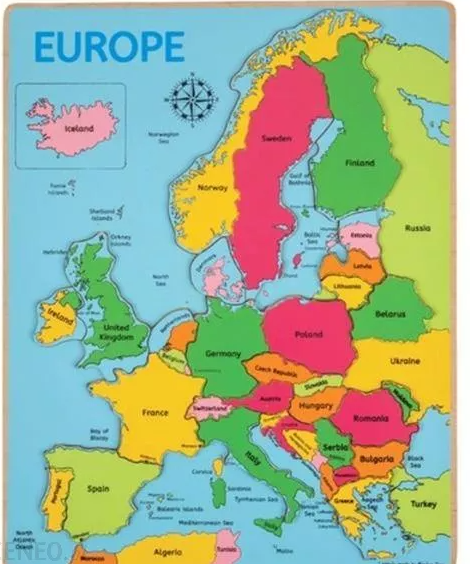 FILM: Włochy w pigułce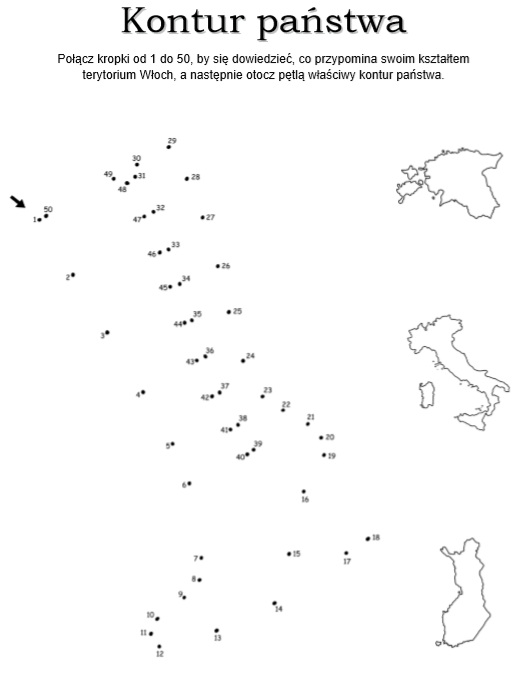 Włochy to kraj połozony na Półwyspie Apenińskim, w dużej części górzysty. Na północy znajdują się Alpy, a pozostałą część kraju zajmują góry Apeniny. Oblewają go wody kilku akwenów, m.in. Morza Śródziemnego.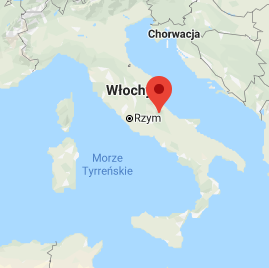  Na terenie Włoch znajdują się czynne wulkany: Wezuwiusz koło Neapolu i Etna na Sysylii. Rzym, obecna stolica Włoch, był dawniej centralnym ośrodkiem starozytnego cesarstwa rzymskiego. Kultura rzymska miała bardzoduzy wpływ na rozwój muśli europejskiej. Z Włoch wywodza się znani filozofowie, artyści i uczeni np. Galileusz, Michał Anioł, Leonardo da Vinci. Znana na cały świat jest także kuchnia włoska, włoskie sery oraz popularne dania: risotto, pizza, spaghetti. 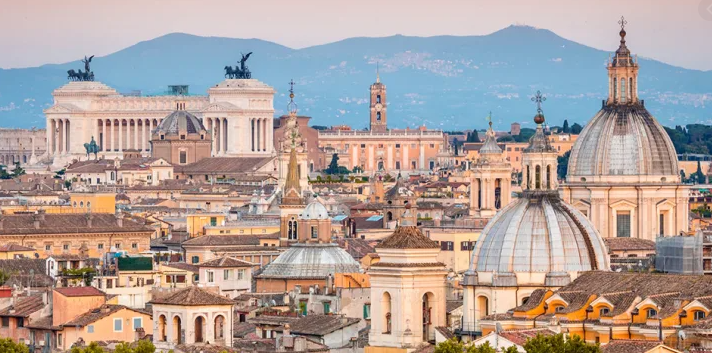 Wiemy o tym, że Lampo lubił podrózować.Sprawdź jakie miasta odwiedził w czasie swoich podróży i wykonaj ćwiczenie 2 i 3 na stronie 67Ustalmy kolejność wydarzeń zgodnie z lekturą- ćw. 1, str. 67Rusz głową! Rozwiąż krzyżówkę – ćwiczenie 4, strona 68.Spróbuj pobawić się w autora i nadać tytuły przygodom naszego bohatera- ćw. 6Teraz czas na ćwiczenia w pisaniu- zadanie 5, str. 68Sprawdź, co zapamiętałaś!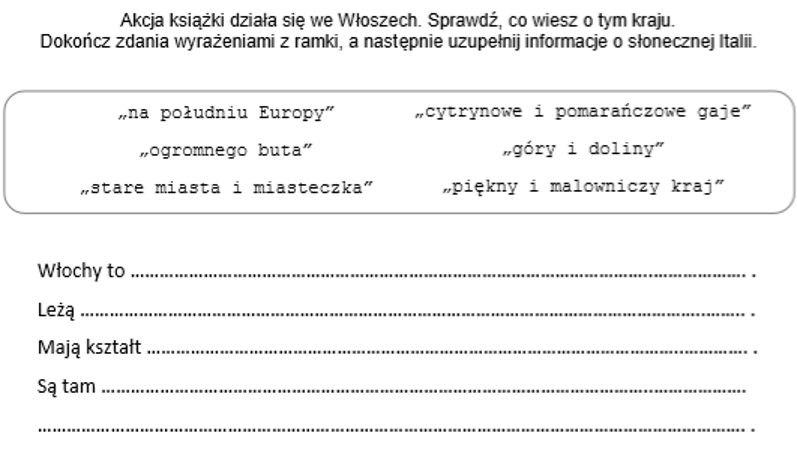 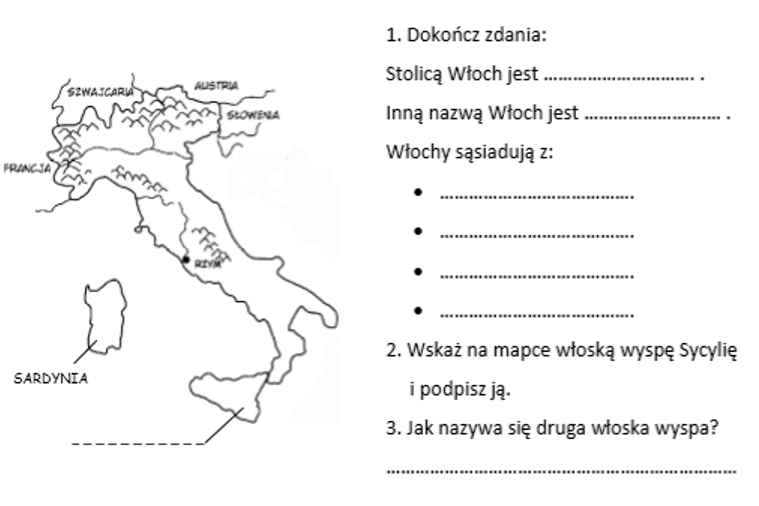 MATEMATYKAZapamiętaj!Porównywanie liczb:Otwórz ćwiczenia i wykonaj zadania na stronie 74 i 75Trening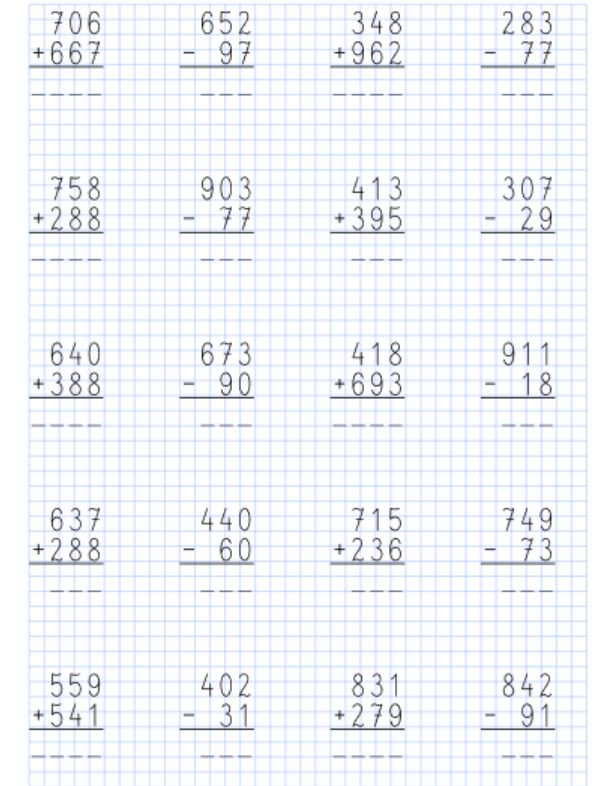 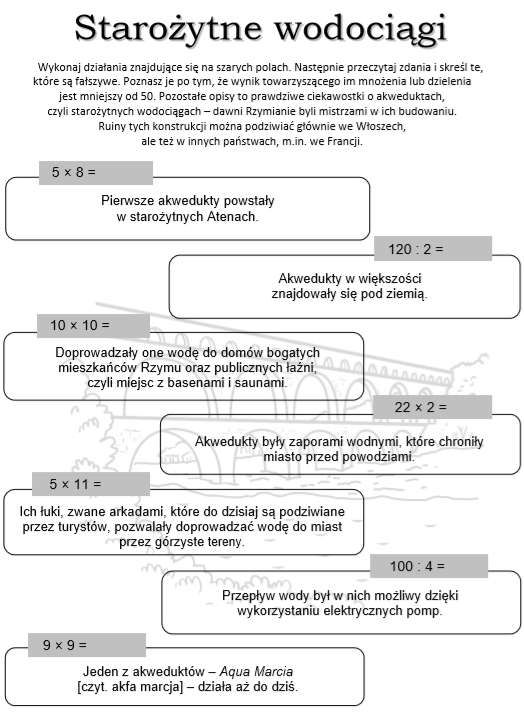 WFJogowa wyprawaINSPIRACJENa koniec garść inspiracji: KUCHNIA WŁOSKA: prawdziwe włoskie przysmaki. Zachęć kogoś z rodziny i przygotujcie razem coś pysznego!LEKCJA JĘZYKA WŁOSKIEGO DLA POCZĄTKUJĄCYH Buona giornata/ Miłego dniaBDO ile większa?Liczba 25 jest o 6 większa od 19Ile razy większa?Liczba 21 jest 3 razy większa od 7